Eventi calamitosi dovuti alla diffusione di incendi boschivi e d’interfaccia nel territorio della Regione Sardegna – Comune di Sennariolo- Rilevamento danni subiti al patrimonio privato -Il sottoscritto:COGNOME ___________________ NOME ___________________INDIRIZZO DI RESIDENZA _________________________________RECAPITO TELEFONICO __________________________________EMAIL ________________________________________________DICHIARA SOTTO LA PROPRIA RESPONSABILITA’ DI AVER SUBITO I SEGUENTI DANNI A SEGUITO DEGLI INCENDI CHE HANNO INVESTITO IL TERRITORIO COMUNALE NEI GIORNI 24 LUGLIO E SEGUENTI (barrare le caselle di interesse):□ ALL’ABITAZIONE (specificare dettagli) _______________________________________________□ AL FONDO AGRICOLO/TERRENO:- ubicato in località (indicare dettagli che consentono la individuazione con precisione, incluso foglio e mappale; nel caso di più terreni specificarli tutti quelli investiti dall’incendio) __________________________________________________________________________- specificare a che titolo si sta presentando questo modulo (se in qualità di proprietario/affittuario) ________________________________________________- dimensioni del fondo/terreno in mq/ettari _____________________________- descrizione tipologia danno subito (es. bruciato pascolo, scorte fieno, recinzioni etc.) ______________________________________________________________________________ Autorizzo il trattamento dei miei dati personali ai sensi del Dlgs 196 del 30 giugno 2003 e dell’art. 13 GDPR (Regolamento UE 2016/679).	                                                                                                                                                   Firmato_________________________________Il presente modulo deve essere compilato in ogni sua parte e spedito entro le ore 13 del giorno lunedì 23 agosto 2021 via pec all’indirizzo protocollosennariolo@pec.it o consegnato a mano presso il Comune.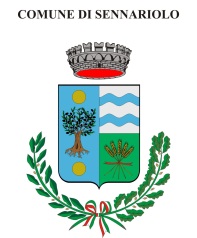 COMUNE DI SENNARIOLOProvincia di ORISTANO_____________